Управление образования Арсеньевского городского округаМуниципальное образовательное учреждениедополнительного образования «Центр внешкольной работы»Методическая разработка театрализованного представления«Русская ярмарка»      Педагог дополнительного образования – Алфёрова Татьяна Семёновна,       Цель: познакомить детей с культурными традициями и обычаями русского народа через народное творчество.    Задачи:
Обучающие: 
-  формировать и обобщать кругозор детей посредством приобщения их к русскому народному творчеству;- расширить знания учащихся о жанрах устного народного творчества – фольклоре городских праздничных зрелищ;- учить понимать традиции русского гостеприимства;
 - формировать умения и навыки  по созданию сценического образа.
Развивающие:- развивать интерес к народному искусству через народное творчество; знакомство с богатыми старинными обычаями;-развивать музыкальные способности детей через разные виды музыкальной деятельности;- развивать познавательные способности, инициативность, коммуникативные качества  через вовлечение в театрализованную деятельность.
Воспитательные:- способствовать формированию патриотизма у детей, пробуждая интерес к историческому прошлому русского народа;- воспитывать нравственные качества личности посредством изучения фольклора;- воспитывать уважение друг к другу во время совместной творческой работы.   Форма мероприятия: театрализованное представление в рамках отчетного концерта «Сказки синей тайги» МОБУ ДО «Центр внешкольной работы» на сцене городского дома культуры.     Ресурсное обеспечение: русские народные костюмы: сарафаны, кокошники, рубахи для мальчиков,  павлопосадские платки, ширма Петрушечника, куклы-Петрушки, ростовая кукла «Медведь», лотки с товаром, карусель.   Программное содержание: фонограммы песен и музыки на выход персонажей, инсценировка песни «Здорово, здорово у ворот Егорова», танец с павлопосадскими платками и каруселью «Русская ярмарка».   Участники представления: учащиеся театральной студии «Музыкальный театр».Сценарий «Русская ярмарка»Действующие лица: 2 скомороха, продавцы, покупатели, Барыня, Петрушка, Поводырь с Медведем.Выбегают Скоморохи. Скоморох 1. Внимание! Внимание! Внимание! Открывается веселое гулянье!Торопись, честной народ. Всех вас ярмарка зовет!Заходят продавцы и покупатели.Скоморох 2. На ярмарку! На ярмарку! Спешите все сюда!Здесь шутки, песни, сладости давно вас ждут, друзья!Скоморох 1. Что душа твоя желает - всё на ярмарке найдешь!Всяк подарки выбирает. Без покупки не уйдешь!Скоморох 2. Эй, не стойте у дверей. Заходите к нам скорей!Народ собирается –ярмарка открывается! (Уходят покупатели)Скоморох 1. Кто бараночки несет, кто поделки разные.Скоморох 2. Посмотри, честной народ! Балаган на празднике!Продавцы: Эге-гей! Покупайте! Не ходите никуда, подходите все сюда!- Гости не зевайте, кто что хочет – выбирайте!- Здесь на ярмарке игрушки, куклы, бубны, погремушки.-  Всегда повсюду славятся! Они и вам понравятся!- А вот из дерева товар, такой товар всегда продам!- Вот он, хлебушко душистый, из пшеницы золотой!- Все товары хороши, что угодно для души!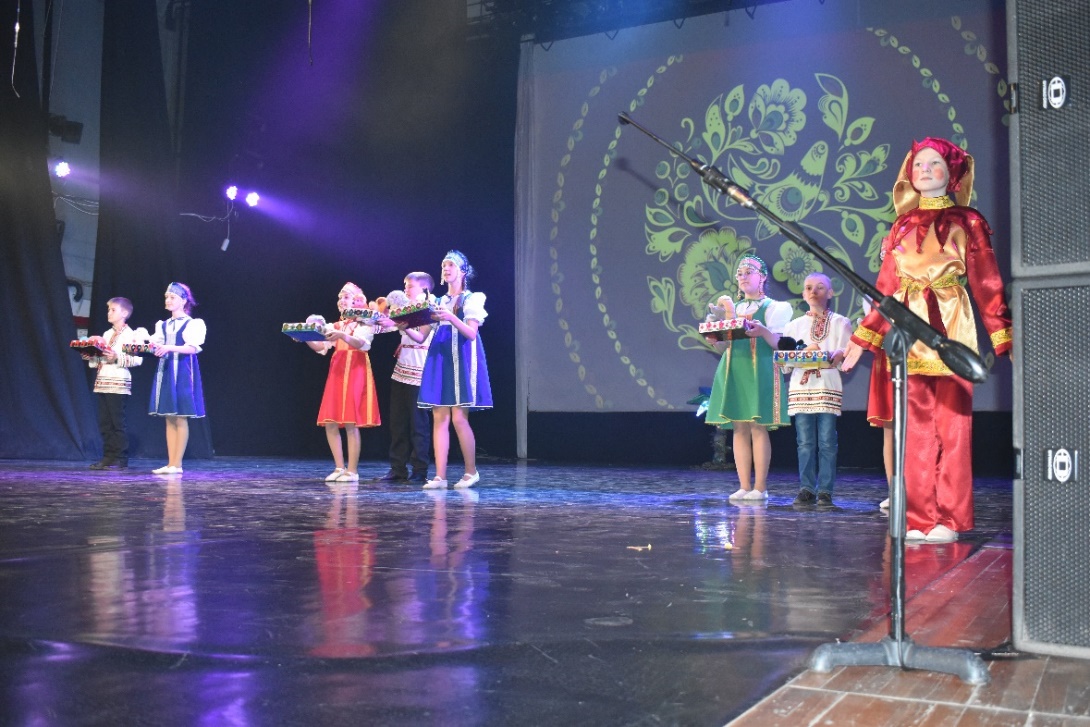 Хором :  Тары – бары – растабары, расторгуем все товары!Выбегают покупателиПокупатели: Смотрите, смотрите, какая красота!- Вот подарки для друзей. Посмотрите поскорей! - Озорные все зверюшки — самодельные игрушки.- Вот морковка!  Вот лучок! Помидоры!  Кабачок!Хором: Мы по ярмарке гуляем. Мы товары выбираем. Даша: Эй, сударушка, постой, покажи товар мне свой! Ксюша: Покажу, коль не лукавишь. И деньжат ещё добавишь. Хором: Тары-бары-растабары. Покупаем все товары.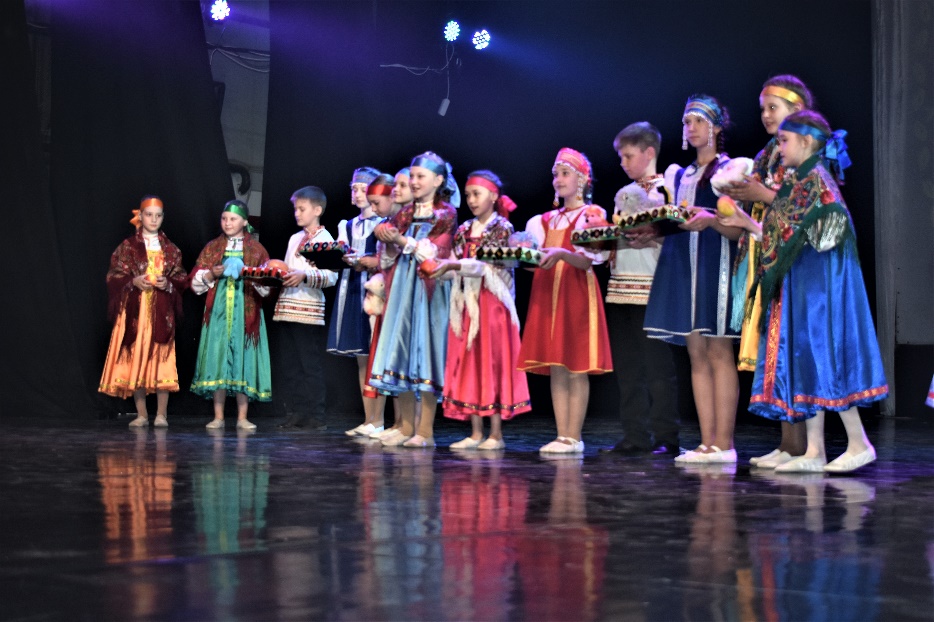 - Останутся деньги, купим серьги!- Останутся пятаки, купим сапоги!- Останутся плошки, купим ложки! Выходит БарыняСкоморох 1: А кто это сквозь толпу пробирается? К нашей ярмарке приближается?Барыня:  Я, барыня местная, всему городу известная.Я богатая и нарядная и совсем, совсем не жадная.У вас товаров просто тьма. Закуплюсь я здесь сполна.Кто не дорого берёт. Тому сегодня повезёт.А ну-ка, похваляйтесь своим товаром! Заберу я его не задаром!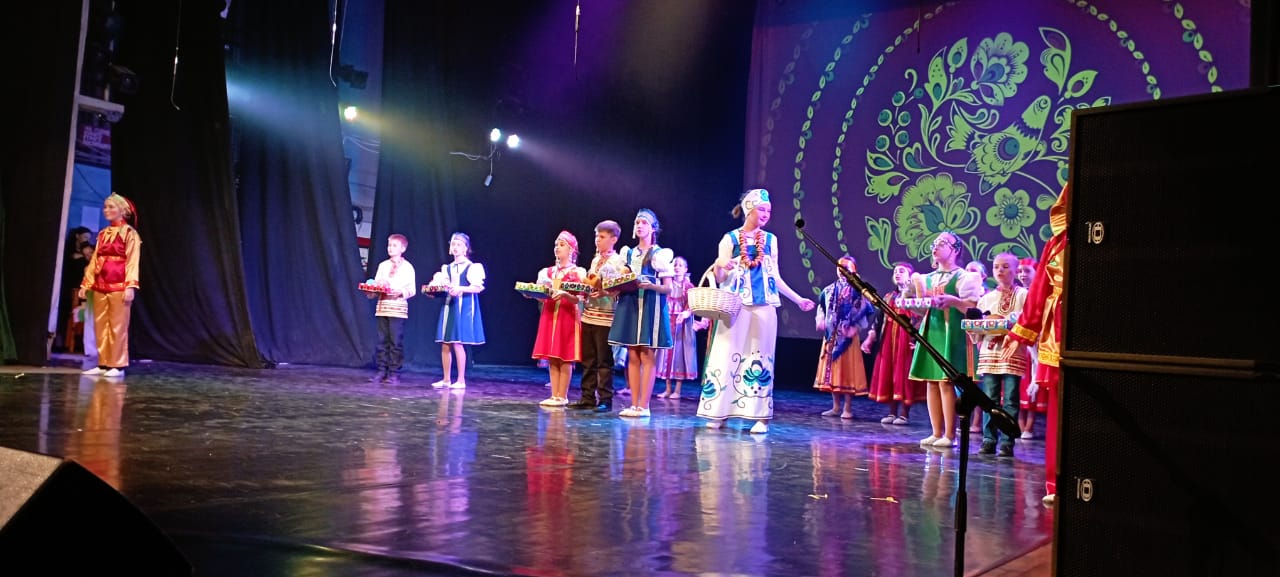 Слава: Почтеннейшая Барыня, хоть всю ярмарку обойдёшь, лучше моего товара ты не найдёшь. Такие игрушки повсюду славятся. Прикупи и детям понравятся.Барыня: Ой, чего бы мне купить на ярмарке? Может конфет??Все: Продали.Барыня: Огурчиков?Все: Уже съели!Барыня: Ну, тогда яблочек!Все:  Разобрали!Барыня: Так что же осталось?Хором: Песни, пляски, шутки, смех! Хватит радости на всех. Выход ПетрушкиСкоморох 1: Ярмарка шумит, поёт. Слышу кто-то к нам идёт!Входит Петрушечник с ширмой и Петрушкой.Скоморох 2: Здравствуй, Петрушка – хозяин ярмарки! Гляди-ка, сколько гостей на ярмарке собралось, время всех позабавить!Петрушка: Здравствуйте, ребятишки, здравствуйте, парнишки,Славные девчушки, быстроглазые вострушки!Спешите видеть всего за полушку неунывающего русского Петрушку!Скоморох 1: Раз пришел, поздравь публику.      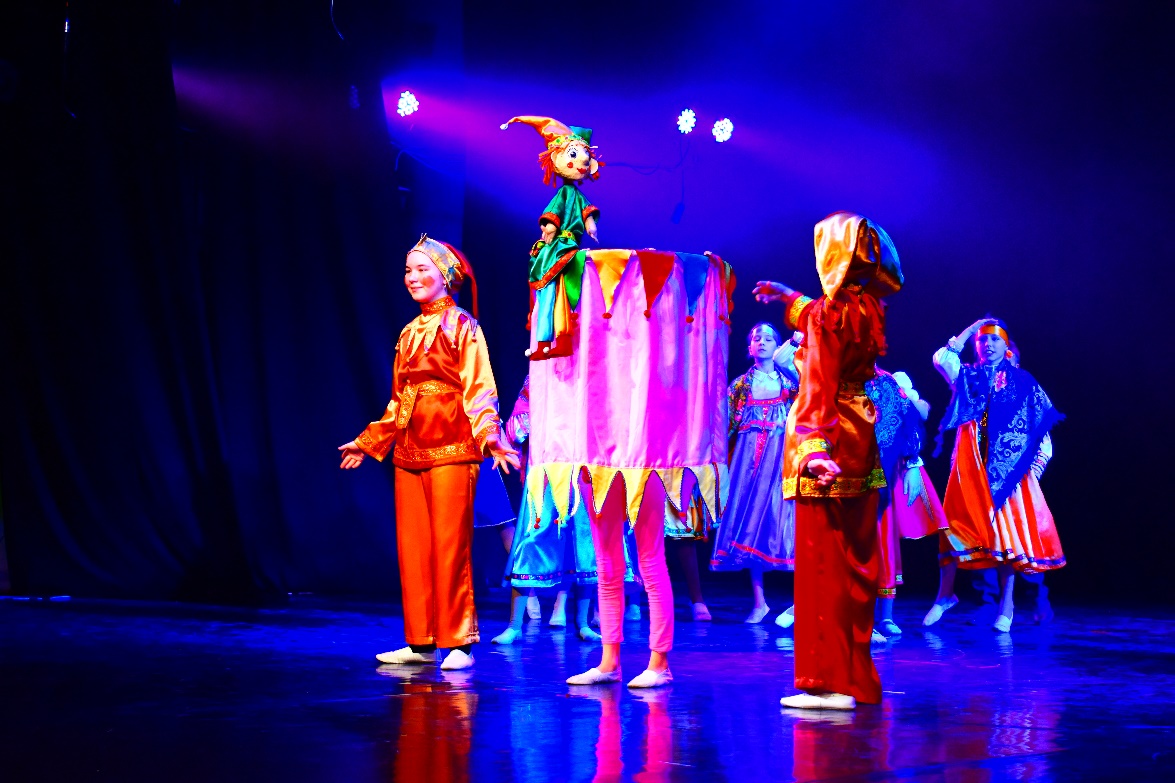 Петрушка: Не вижу никакого Бублика.Скоморох 2: Петруша, надо публику приглашать.Петрушка: Пора бублики жевать!Скоморох 1: Да нет, кричи «Начинаем балаган!»Петрушка: Караул! Нападает хулиган!Спасайся кто может, а кто не сможет – полиция поможет!Скоморох 2: Не путай слова! Кричи: «У нас сегодня большое представленье!»Петрушка: У нас сегодня большое преступление…Разбегайся народ, а то и вам попадет!Скоморох 1: Вот баламут! Я сам буду объявлять.У нас сегодня веселый балаган!Скоморох 2: У кого юмор есть – пожалуйте к нам!Петрушка: А у кого нет – марш по домам! (уносят лотки)Скоморох 1: Делу время – потехе час. Споем небылицы для ваПесня «Здорово, здорово у ворот Егорова»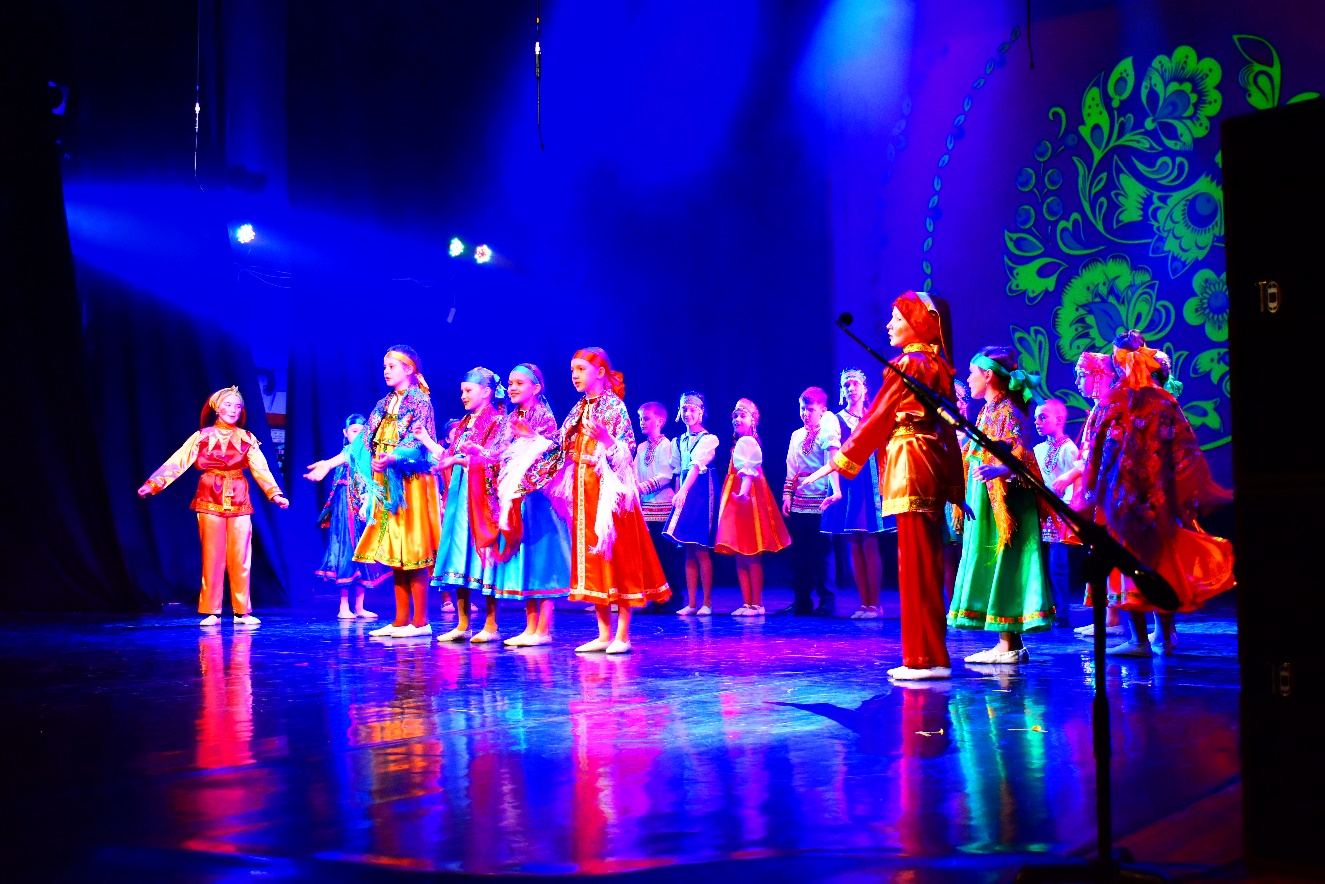 Скоморох 1: Кто ещё хочет нас потешить на нашей ярмарке?Выходит Поводырь с медведем.Скоморох 2: А это Михайло Потапыч, медведь учёный!(Дети с криком разбегаются)Поводырь: Расступись, народ честной!!! Идёт медведюшка со мной!!Много знает он потех, будут шутки, будет смех!Поводырь: Мишка, людям поклонись  (Поклон)  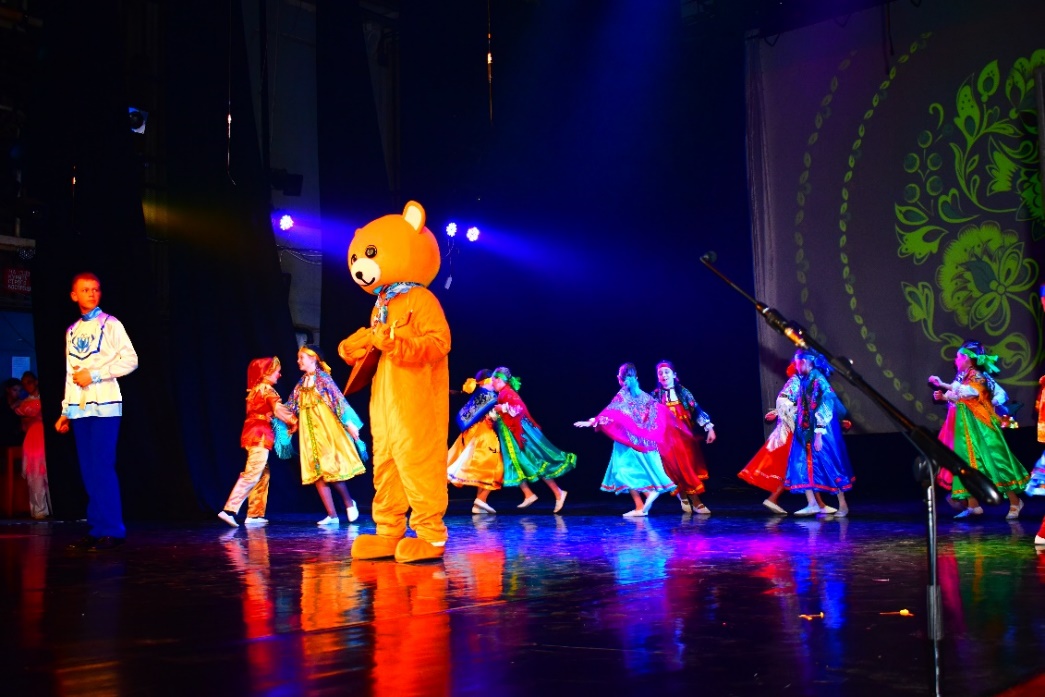 Поводырь:  Да быстрее в пляс пустись (Мишка танцует, девочки аплодируют)Поводырь: А теперь балалайку доставай, плясовую нам сыграй! (медведь играет, девочки взявшись под руки кружатся)Поводырь: Покажи как девицы-красавицы глазками стреляют, женихов выбирают (ладонь к глазам приложил, девочки взялись за животы-смеются)Поводырь: Покажи-ка, Мишка, как солдаты с ружьём маршируют (медведь и девочки маршируют)Поводырь: Покажи, как мать родных детей любит (Медведь качает младенца, девочки взялись за руки и качаются под музыку, в такт с медведем). Поводырь: А как красные девицы румянятся, в зеркальце смотрятся, прихорашиваются?  (Медведь показывает, девочки смеются)Поводырь: Уж Мишутка утомился, и народу поклонился. (Поклон)Скоморох 1: Спасибо, Михайло Потапыч, повеселил нас, да девиц красавиц. (Мишка машет «до свидание» и дети машут ему)Скоморох 2: Подходи, честной народ! Ярмарка тебя зовётСкоморохи: Ярмарка не даст скучать. Петь заставит и плясать.                                          Танец «Ярмарка»  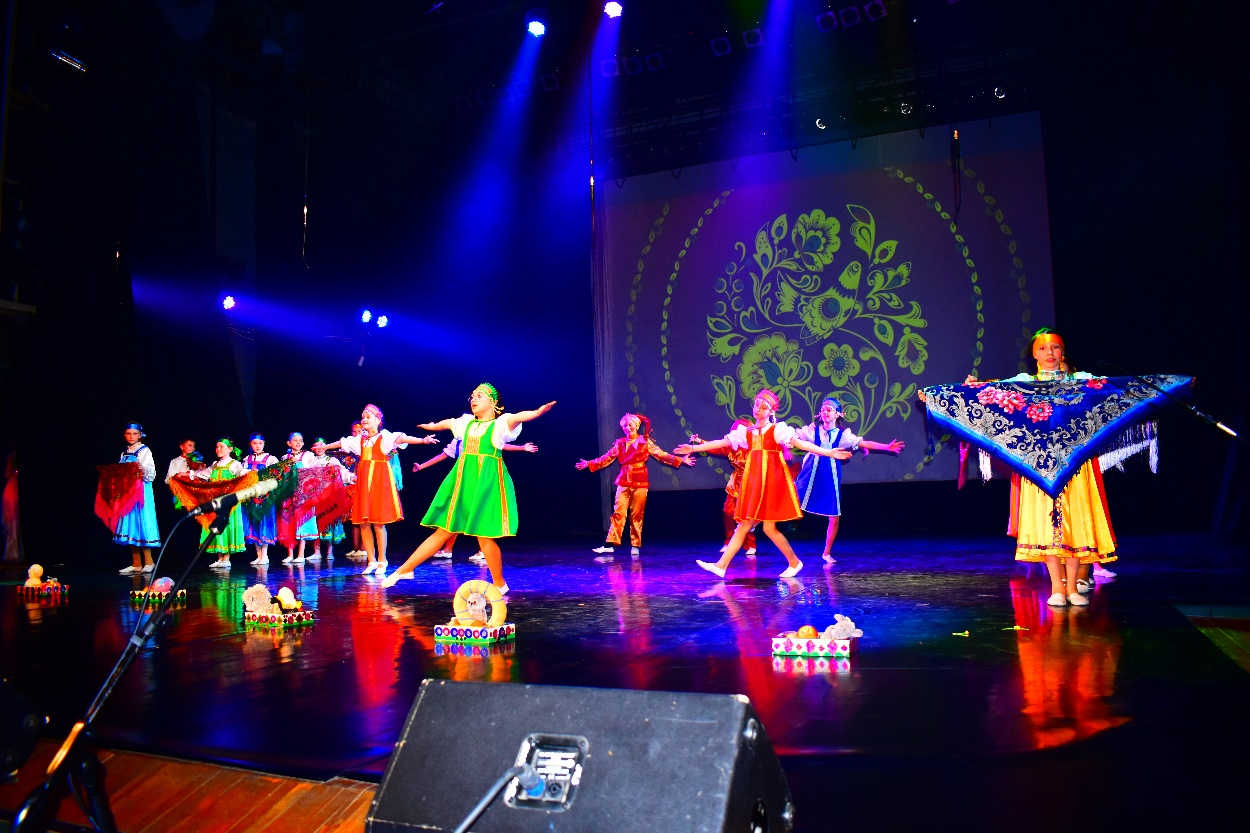 С павлопосадскими платками и каруселью.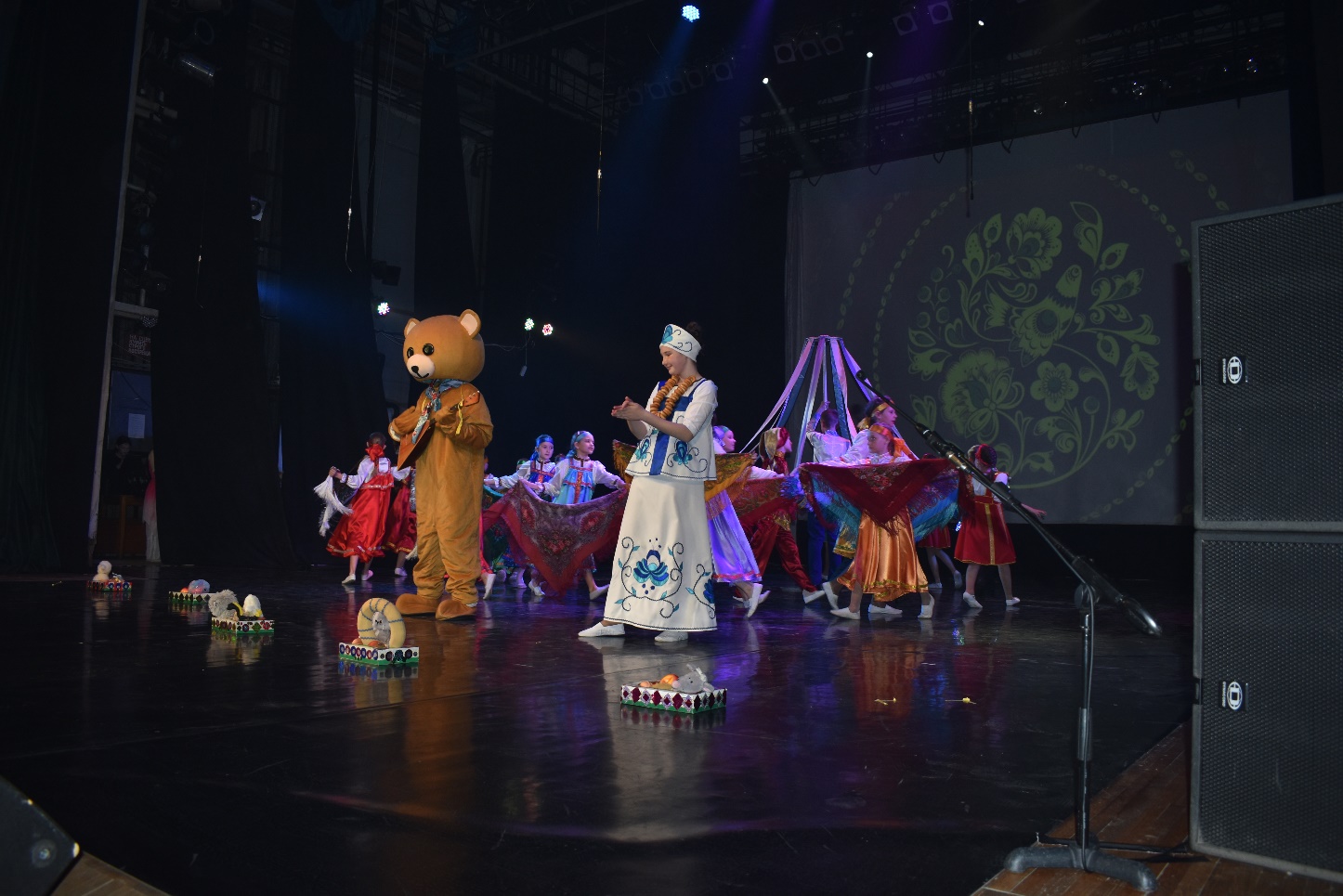 